Общество с ограниченной ответственностью «Международная языковая академия»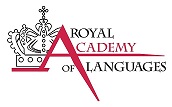 Адрес: Саратов, Советская, 61ИНН 6454142688 КПП 645401001Лицензия на осуществление образовательной деятельности № 2337 от 25.11.2015 г.Тел.: 8 (8452) 488-200Международная Языковая Академия г. Саратов ищет активного, инициативного преподавателя, способного работать с аудиторией разных возрастов: удерживать внимание, заинтересовывать! Есть одно место в штате, рассматриваем кандидатов на полный рабочий день, либо на частичную занятость. Обязанности: 
Обучение детей и взрослых китайскому языку и подготовка к HSK Преподавание в группах и индивидуально, Работа по расписанию занятийРазработка программ преподавания,Разработка программ образовательных поездок в Китай,Проведение китайского языкового клуба, мероприятий и отчетных концертовТестирования на уровень знаний языкаСопровождение группы в каникулярное время на обучающие курсы в Китай Требования: 
Лингвистическое образованиеСтажировка в Китае - желательноВладение языком не ниже 4 уровня HSKВладение методикой, знание различных учебных материаловКреативность, идейность, энергичность!Желание и готовность учиться новомуУсловия: 
оформление по ТКРабота полный рабочий день (с плавающим графиком) или на сокращенный - при отклике укажите - какой вид занятости вас интересуетЗ/П по результатам собеседованияРабота в г. СаратовКонтакты Международной Языковой Академии: г Саратов, ул Советская, 61, тел 8(8452) 488-200, www.myroyal.ru,  email: elena@myroyal.ru 